Дидактические игры с детьми  от 6 до 7 лет на освоение математических представлений, средств и способов познания.Логические детские игры помогают с ранних лет развивать мышление, желание экспериментировать, анализировать свои действия и их результат, делать верные выводы и учиться самостоятельно решать любые задачи. Осваивая логические детские игры, ваш ребенок делает большой шаг к пониманию основ математики, физики и других важных наук.«Возьми то, не знаю что!»Цель: Совершенствование  умений  детей выбирать предметы по оному свойству: цвету, форме, размеру; оценить свои действия по результату.Задание: На столе яблоки, их много, они разные. (У ребёнка силуэты яблок). Рассмотри их . Представь себе, что ты выбираешь для себя яблоки. Возьми одно и положи его в тарелку. Ты можешь выбрать ещё одно яблоко – оно на «ладошке» с буквой. Если на «ладошке» буква «Ц» - берёшь  яблоко  другого  цвета,  «Р» - другого размера, «Ф» - другой формы.По окончании действий ребёнка: -Ты доволен своим выбором?-Как ты думаешь, ты правильно действовал?-Можно ли было иначе?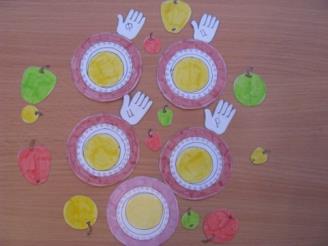 «Составь букет для сестры»Цель:  Формирование представлений  детей о составе числа из единиц двух – трёх меньших; умений осуществлять действия сложения и вычитания; умения комбинировать.Объяснение педагога: Представь, что ты выбираешь цветы в подарок  сестре. Ей исполняется 10 лет. Задание: Составь несколько букетов из 10 разных цветов и выбери лучшей из них для своей сестры.Вопросы:  -Можно ли составить букет по-другому? Как?-Какой из букетов, по - твоему, очень понравится твоей сестре? Отметь выбранные цветы!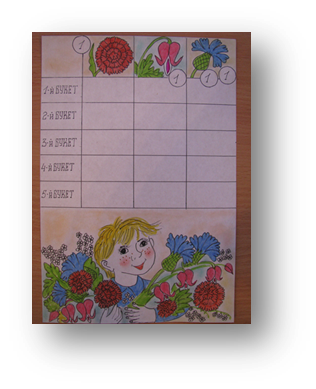 «Отремонтируй робота»Цель:  Развитие  у детей догадки в процессе воссоздания фигур из элементов , умений устанавливать связи между элементами и целой фигурой.Проблемная ситуация: Роботу необходима твоя помощь. Три важные детали: локоть-шарнир (круг), пульт управления (шестиугольник) и башмак (четырёхугольник) раскололись на три части каждая. Их нужно восстановить – склеить  суперклеем.Объяснение педагога: Детали выложены слева. Задание: Рассмотри их. Используй элементы для сборки целых деталей.Раскрась  карандашом одного цвета деталь и три её части. Карандашом другого цвета раскрась следующую деталь и её части и т.д.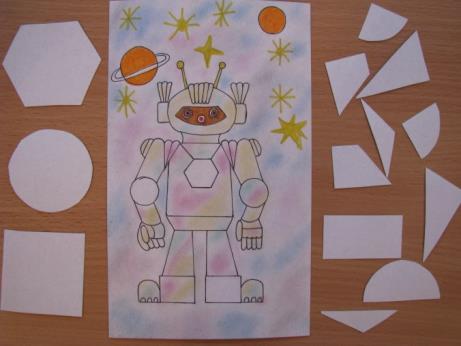 «Возьми то, не знаю что - 2»Цель:  Формирование   умений  выбирать предметы по одному – двум свойствам: размеру; цвету и размеру; форме; форме и размеру; цвету; цвету и форме.Задание: На столе много яблок.  Они разные.  (У ребёнка силуэты яблок). Рассмотри их.  Представь  себе, что ты выбираешь для себя яблоко. Возьми одно и положи на тарелку. Выбрать ещё одно яблоко ты можешь по правилу. Она на «ладошке»Задание: - Посмотри, если на «ладошке» буквы «Ц» и «Ф», значит, нужно взять яблоко другого цвета и другой формы.По окончании выбора: Вопрос:  - Ты доволен своим выбором?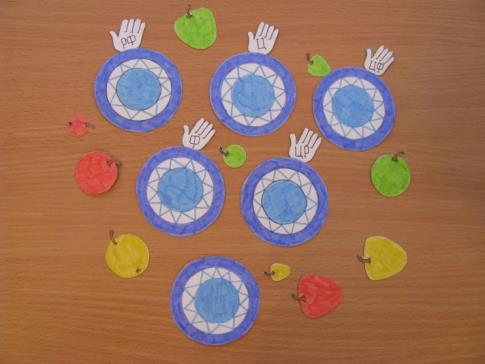 «Купи цветы в подарок маме»Цель:  Формирование  представлений  о составе чисел; умений осуществлять действия сложения и вычитания; умения комбинировать, устанавливать соответствия между количеством цветов и ценой каждого.Объяснение педагога:В магазине много красивых и недорогих  вещей. Ты выбираешь цветы в подарок маме. У тебя 5 рублей.Задание:  Составь красивый букет из любых цветов, потратив все деньги. Вопросы:  -Какие из цветов, по твоему, очень понравились бы твоей маме? (Ребёнок пользуется карандашом)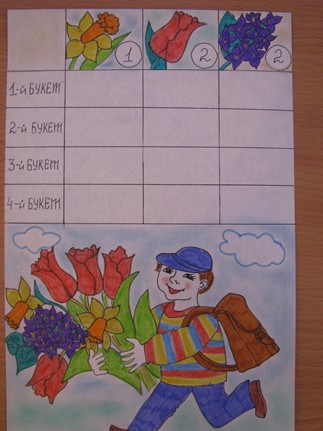 «Комод с секретом»Цель:  Закрепление  представлений  детей о фигурах, в том числе четырёхугольниках и шестиугольниках, и их видах.Ребёнку предлагается рассмотреть рисунок с изображением комода, на верхней части которого помещены кнопки-замки в виде фигур, а на ящиках –элементы букв –название этих фигур.Задание: -Рассмотри рисунок. Ящики в этом комоде – с секретом. Для того, чтобы открыть их, надо узнать название каждой кнопки кодового замка. Назови их.Вопросы: -Нажми на одну из кнопок, и один из ящиков откроется. Какой?- Все ли ящики ты открыл?-Какой из ящиков сложнее всего было открыть?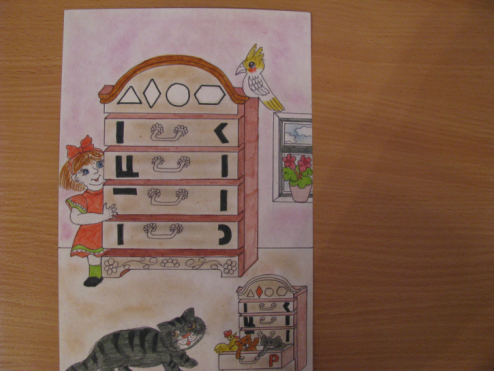 «Возьми то, не знаю что - 3»Цель:  Развитие  и закрепление  умений  выбирать предметы по их свойствам: по одному, двум, трём; оценивать свои действия по результату.Объяснение педагога: На столе много яблок.  (У ребёнка силуэты яблок).  Рассмотри их. Представь себе, что ты выбираешь для себя яблоко. Выбери его по правилу, в этом тебе поможет указатель – «ладошка».-Объясни, как ты выбирал?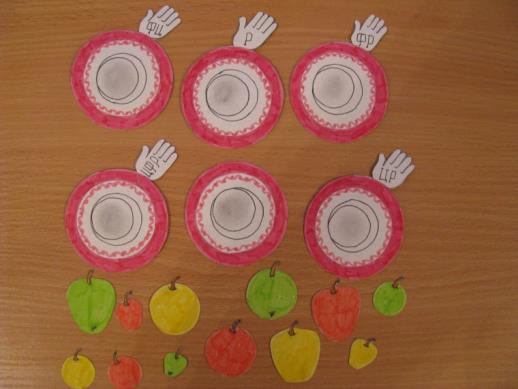 «Выбери цветы в подарок воспитателю»Цель:  Продолжать   совершенствование представлений о составе чисел; умений осуществлять действия сложения и вычитания; способности устанавливать соответствия между количеством и  ценой каждого; комбинировать.Проблемная ситуация: -Ты вместе с мамой выбираешь цветы  в подарок воспитателю. В магазине много красивых и недорогих цветов. У вас 10 рублей.Задание: - Посмотри на рисунок – первый букет уже составлен. Составь несколько букетов, а лучший выбери для воспитателя.Вопрос: - Можно ли было составить букет по- другому? Как?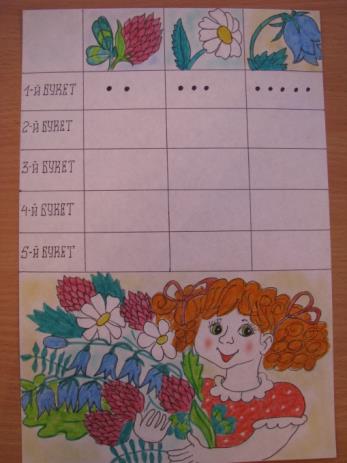 «Строим дом»Цель: Совершенствование умений составлять число из двух меньших, используя все возможные варианты.Объяснение педагога: Перед тобой дом, в котором построен только один этаж. На этом этаже одна квартира, в которой 6 комнат. На всех последующих этажах – по две квартиры. Задание: - Дострой дом так, чтобы он стал многоэтажным. Заверши строительство монтажом крыши. Вот она. (Ребёнок пользуется карандашом)Вопросы: -Могут ли  быть на одном из этажей квартиры из 8, 9 комнат? Почему?- Назови количество комнат на каждом этаже. (Пять и одна –шесть; три и три – шесть и т.д.).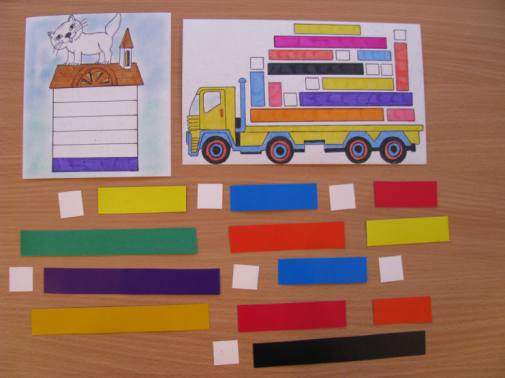 